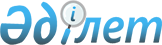 Об утрате силы постановленияПостановление акимата Шардаринского района Южно-Казахстанской области от 7 июня 2016 года № 240      В соответствии со статьей 37 Закона Республики Казахстан "О местном государственном управлении и самоуправлении в Республике Казахстан" от 23 января 2001 года акимат района ПОСТАНОВЛЯЕТ:

      1. Признать утраченным силу постановление акимата Шардаринского района № 271 от 5 июня 2014 года "Об утверждении государственного образовательного заказа на дошкольное воспитание и обучение, размер подушевого финансирования и родительской платы" (зарегистрированное за № 2704, 23 июня 2014 года в государственном перечне регистрации нормативных правовых актов, опубликованное в газете "Шартарап-Шарайна" за № 28 (588), от 11 июля 2014 года). 

      2. В связи с принятием настоящего постановления организацию соответствующих работ согласно установленному законодательству возложить на заместителя акима района Б.Алипова.


					© 2012. РГП на ПХВ «Институт законодательства и правовой информации Республики Казахстан» Министерства юстиции Республики Казахстан
				
      Аким района

А.Абдуллаев
